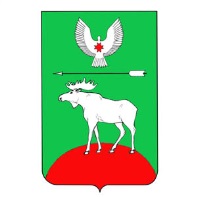 РЕШЕНИЕ Совета депутатов муниципального образования  «Красногорский район»О внесении изменений в «Положение о порядке сообщения лицом, замещающим муниципальную должность органов местного самоуправления муниципального образования «Красногорский район», о возникновении личной заинтересованности при исполнении должностных обязанностей, которая приводит или может привести к конфликту интересов», утвержденное решением Совета депутатов муниципального образования «Красногорский район» от 17.10.2017 года №95.Принято Советом депутатовмуниципального образования«Красногорский район»                                                                                  28  июня 2018 годаВ целях приведения в соответствие с действующим законодательством и в соответствии с Методикой проведения антикоррупционной экспертизы нормативных правовых актов и проектов нормативных правовых актов, утвержденной постановлением Правительства Российской Федерации от 26.02.2010 года №96       Совет депутатов муниципального образования «Красногорский район» РЕШАЕТ:1. Внести изменение в «Положение о порядке сообщения лицом, замещающим муниципальную должность органов местного самоуправления муниципального образования «Красногорский район», о возникновении личной заинтересованности при исполнении должностных обязанностей, которая приводит или может привести к конфликту интересов», утвержденное решением Совета депутатов муниципального образования «Красногорский район» от 17.10.2017 года № 95 изложив подпункт 14 пункта 5 в следующей редакции «в иных случаях, в соответствии с законодательством Российской Федерации о противодействии коррупции».2. Настоящее решение вступает в силу со дня принятия.Председатель Районного Советадепутатов муниципального образования«Красногорский район»		   		                                    	И.Б. ПрокашевГлава муниципального образования«Красногорский район»		    		                                              В.С. Корепановсело Красногорское   28  июня 2018 года№ 135